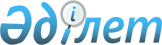 Солтүстік Қазақстан облысы Уәлиханов ауданы Мортық және Көктерек ауылдарында атауы жоқ көшелерге атау беру туралыСолтүстік Қазақстан облысы Уәлиханов ауданы Көктерек ауылдық округі әкімінің 2022 жылғы 28 қазандағы № 20 шешімі. Қазақстан Республикасының Әділет министрлігінде 2022 жылғы 2 қарашада № 30382 болып тіркелді
       Қазақстан Республикасының "Қазақстан Республикасының әкімшілік-аумақтық құрылысы туралы" Заңының 14-бабының 4) тармақшасына, Қазақстан Республикасының "Қазақстан Республикасындағы жергілікті мемлекеттік басқару және өзін-өзі басқару туралы" Заңының 35- бабының 2 тармағына сәйкес, Солтүстік Қазақстан облысының ономастика комиссиясының 2020 жылғы 29 желтоқсандағы қорытындысының негізінде және Мортық, Көктерек ауылдары халқының пікірін ескере отырып, ШЕШТІМ:
       1. Солтүстік Қазақстан облысы Уәлиханов ауданы Көктерек ауылдық округінің Мортық ауылының атаусыз көшелеріне келесі атаулар берілсін:
      № 1 атауы жоқ көшесіне Ыбырай Алтынсарин көшесі;
      № 2 атауы жоқ көшесіне Бірлік көшесі;
       № 3 атауы жоқ көшесіне Абылай хан көшесі;
      № 4 атауы жоқ көшесіне Абай көшесі;
       № 5 атауы жоқ көшесіне Бауыржан Момышұлы көшесі;
       № 6 атауы жоқ көшесіне Мортық көшесі.
      2. Солтүстік Қазақстан облысы Уәлиханов ауданы Көктерек ауылдық округінің Көктерек ауылының атаусыз көшелеріне келесі атаулар берілсін:
      № 1 атауы жоқ көшесіне Ақбидай көшесі;
      № 2 атауы жоқ көшесіне Құлагер көшесі;
      № 3 атауы жоқ көшесіне Болашақ көшесі;
      № 4 атауы жоқ көшесіне Бейбітшілік көшесі;
      № 5 атауы жоқ көшесіне Атамекен көшесі;
       № 6 атауы жоқ көшесіне Тұмар көшесі;
      № 7 атауы жоқ көшесіне Достық көшесі;
      № 8 атауы жоқ көшесіне Жастар көшесі;
      № 9 атауы жоқ көшесіне Шоқан Уәлиханов көшесі.
       3. Осы шешімнің орындалуын бақылауды өзіме қалдырамын.
      4. Осы шешім оның алғашқы ресми жарияланған күнінен кейін күнтізбелік он күн өткен соң қолданысқа енгізіледі.
					© 2012. Қазақстан Республикасы Әділет министрлігінің «Қазақстан Республикасының Заңнама және құқықтық ақпарат институты» ШЖҚ РМК
				
      Көктерек ауылдық округінің әкімі

М. Сарбасов
